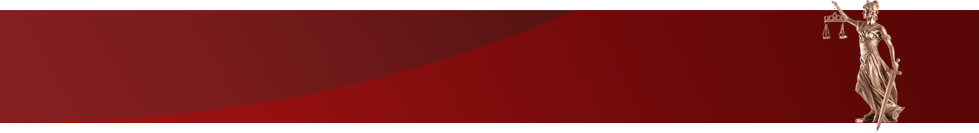  Curtea de Apel CahulNotă informativăcu privire la activitatea Curții de Apel Cahul pe parcursul9 luni a anului 2016Conform planului de activitate pentru anul 2016 a Curții de Apel Cahul a fost efectuată analiza activității privind rezultatele efectuării justiției pe cauzele penale, civile și contravenționale pe perioada 9 luni a anului 2016.Nota informativă dată cuprinde analiza datelor statistice cu privire la examinarea cauzelor penale, civile și economice în prima instanță, în baza Legii contenciosului administrativ, în ordine de apel și recurs, examinarea recursurilor privind eliberarea sau refuzul de a elibera  mandatul de arest, precum și prelungirea termenului de ținere sub arest, examinarea în ordine de recurs ordinar și recurs extraordinar a materialelor contravenționale.Activitatea Colegiilor la înfăptuirea justițieiÎn perioada 9 luni 2016 la Curtea de Apel Cahul s-au aflat în procedură în total 1498 cauze,cu 47 dosare mai puțin ca în aceeași perioadă a anului 2015.Din numărul total de cauze aflate în procedură - 362 cauze sunt cele pendinte la începutul perioadei raportate și 1136 cauze  noi înregistrate. 	Din totalul dosarelor aflate în procedură au fost  soluționate – 1003 dosare, din care fără soluționare în fond 83 cauze, strămutate la CSJ -26 cauzeNumărul dosarelor pendinte la sfîrșitul perioadei raportate constituie 495 dosare.Rata de variație a stocului de cauze pendinte (raportul dintre cauzele soluționate în perioada raportată și cele noi înregistrate în perioada raportată, exprimat în procente)  constituie 88,29 %. Comparativ cu anul 2015 acest indice procentual s-a majorat, analizînd acest indicator vedem că numărul cauzelor pendinte  în anul 2016 este în creștere.Durata lichidării stocului de cauze pendinte (numărul cauzelor nesoluționate la sfîrșitul perioadei raportate împărțit la numărul cauzelor soluționate în aceeași perioadă și înmulțit la numărul de zile a perioadei raportate, exprimat în zile) constituie 135 de zile. Comparativ observăm că durata medie a procedurilor/ timpul necesar pentru soluționarea cauzelor s-a majorat la 134 zile în anul 2015 la 135 zile în anul 2016.Numărul de cauze examinate de un judecător în mediu 143 dosare. Comparativ numărul de cauze examinate de un judecător în anul 2016 s-a micșorat cu 13 dosare față de anul 2015, aceasta se explică prin faptul că în anul 2016 au activat 7 judecători, iar în anul 2015 au activat 6,64 judecători calculat după formula ENI.Analiza activității comparative în diagramăExaminarea cauzelor penale de către Curtea de Apel CahulPe parcursul perioadei 9 luni a anului 2016 spre examinare la Curtea de Apel Cahul au parvenit spre examinare 487 cauze penale, inclusiv 99 cauze nesoluţionate la începutul perioadei raportate, la fel ca în aceeaşi perioadă a anului 2015 și 388 cauze  penale noi înregistrate, dintre care: penale în apel cu indicele 1a -250, penale în recurs cu indicele 1r -22,aplicarea măsurilor de constrîngere/ mandate la arest 14r-16r – 100, punerea în executare a hotărîrilor judecătorești /prezentări cu indicele 21r – 51,materiale privind strămutarea cu indicele 24 r -15,plîngeri î/a acț. OUP cu indicele 10r – 42, materiale privind acț. de UP efectuate cu autorizarea judecătorului de instrucție cu indicele 12r –7, materiale privind ridicarea provizorie a permisului de conducere cu indicele 19r – 0.În perioada raportată au fost examinate cauze penale 362 din care fără soluționare în fond 5 cauze, strămutate la Curții Supremă de Justiție - 5 cauze.Cauze penale nesoluționate la sfîrșitul perioadei raportate 125 cauze.Rata de variație a stocului de cauze pendinte (raportul dintre cauzele soluționate în perioada raportată și cele noi înregistrate în perioada raportată, exprimat în procente) constituie 93,30 %.Comparativ cu anul 2015 acest indice procentual s-a majorat cu 5,87% , analizînd acest indicator vedem că numărul cauzelor pendinte nu se află în descreștere.Durata lichidării stocului de cauze penale pendinte (numărul cauzelor nesoluționate la sfîrșitul perioadei raportate împărțit la numărul cauzelor soluționate în aceeași perioadă și înmulțit la numărul de zile a perioadei raportate, exprimat în zile) constituie 95 de zile. Comparativ observăm că durata medie a procedurilor s-a micșorat de la 126 zile în anul 2015 la 95 zile în anul 2016.Numărul de cauze examinate de un judecător în mediu 52 dosare. Comparativ numărul de cauze examinate de un judecător s-a majorat de la 47 dosare în anul 2015 la 52 dosare în anul 2016 per judecător.(În anul 2015 au activat 6,64 judecători, în anul 2016 au activat 7 judecatori calculat după formula ENI)Analiza activității comparative în diagramăExaminarea cauzelor penale în ordine de apel(1a)Conform art.400 CPP al R. Moldova sentințele pronunțate de judecătoriile de fond pot fi atacate cu apel în Curtea de Apel.Pe parcursul perioadei 9 luni a anului 2016 spre examinare la Curtea de Apel Cahul s-au aflat în procedură 250 cauze penale în ordine de apel (cu 10 cauze mai multe ca în aceeaşi perioadă a anului 2015), din care  77 cauze nesoluționate la începutul perioadei raportate și 173 cauze penale parvenite noi. În perioada raportată au fost examinate cauze penale 153 (61,20%) din acestea fără soluţionare în fond 1 cauză, strămutate la Curții Supremă de Justiție 5 cauze.Cauze nesoluționate la sfîrșitul perioadei raportate 97 cauze (38,80 %)Rata de variație a stocului de cauze penale în ordine de apel, pendinte (raportul dintre cauzele soluționate în perioada raportată și cele noi înregistrate în perioada raportată, exprimat în procente)  constituie 88,44 %. Comparativ cu anul 2015 acest indice procentual s-a majorat cu 6,02%.Durata lichidării stocului de cauze penale în ordine de apel pendinte  (numărul cauzelor nesoluționate la sfîrșitul perioadei raportate împărțit la numărul cauzelor soluționate în aceeași perioadă și înmulțit la numărul de zile a perioadei raportate, exprimat în zile) constituie 174 zile. Comparativ observăm că durata medie a procedurilor s-a micșorat de la 210 zile în anul 2015 la 174 zile în anul 2016.Numărul de cauze penale examinate de un judecător în mediu  constituie 22 dosare.Comparativ numărul de cauze penale în ordine de apel examinate de un judecător s-a majorat de la 20 dosare în anul 2015 la 22 dosare în anul 2016 per judecător. (În anul 2015 au activat 6,64 judecători, în anul 2016 au activat 7 judecători calculat după formula ENI)Analiza activității privind cauzele penale în ordine de apel cu indicele 1a,  comparative în diagramăDatele statistice pe cauzele penale în ordine de apel cu indicele (1a) parvenite spre examinare din judecătoriile din raza de activitate a Curții de Apel Cahul Datele statistice pe cauzele penale în ordine de apel parvenite spre examinare din judecătoriile din raza de activitate a Curții de Apel Cahul, în perioada 9 luni a anului 2016 sunt următoarele:Judecătoria Cahul –examinate – 55 cauze (Nr. persoane - 67), cu 9 cauze mai puțin ca în aceeași perioadă a anului 2015, din care : menținute fără modificări – 24 (43,64%), cu 8 cauză mai puțin ca în aceeași perioadă a anului 2015.casate cu pronunțarea unei noi hotărâri – 31 (56,36%), cu 1 cauze mai puțin ca în aceeași perioadă a anului 2015.  Judecătoria Leova – examinate – 20 cauze (Nr. persoane - 22), cu 7 cauze mai mult ca în aceeași perioadă a anului 2015, din care:menținute fără modificări – 9 (45%), ca în aceeași perioadă a anului 2015,casate cu pronunțarea unei noi hotărâri – 11 (55 %), cu 7 cauze mai mult ca în aceeași perioadă a anului 2015.Judecătoria Cantemir – examinate – 36 cauze (Nr. persoane - 38), cu 12 cauze mai mult ca în aceeași perioadă a anului 2015, din care : menținute fără modificări –23 (63,89%), cu 10 cauze mai mult ca în aceeași perioadă a anului 2015,casate cu pronunțarea unei noi hotărâri –13 (36,11 %) , cu 2 cauze mai mult ca în aceeași perioadă a anului 2015.Judecătoria Taraclia – examinate – 21 cauze (Nr. persoane - 22), cu 4 cauze mai mult ca în aceeași perioadă a anului 2015, din care:menținute fără modificări –16 (76,19 %), cu 12 cauze mai mult ca în aceeași perioadă a anului 2015,casate cu pronunțarea unei noi hotărâri – 5 (23,81 %), cu 8 cauze mai puțin ca în aceeași perioadă a anului 2015.Judecătoria Comrat – examinate – 11 cauze (Nr. persoane - 13 ), cu 5 cauze mai mult ca în aceeași perioadă a anului 2015, din care:menținute fără modificări – 4 (36,36%), cu 1 cauză mai mult ca în aceeași perioadă a anului 2015,casate cu pronunțarea unei noi hotărâri – 7 cauze (63,64 %),  cu 4 cauze mai mult ca în aceeași perioadă a anului 2015.Judecătoria Ceadâr-Lunga – examinate – 3 cauze (Nr. persoane - 6), la fel ca și în aceeași perioada  a anului 2015, din care : menținute fără modificări – 1 (33,33%), cu 1 cauză mai puțin ca în aceeași perioadă a anului 2015,casate cu pronunțarea unei noi hotărâri – 2 cauze (66,67%), cu 1 cauză mai mult ca în aceeași perioadă a anului 2015.Judecătoria Vulcănești – examinate – 1 cauză (Nr. persoane - 1), la fel ca și în aceeași perioada  a anului 2015, din care : menținute fără modificări – 0, casate cu pronunțarea unei noi hotărîri – 1 cauză (100%), ca în aceeași perioadă a anului 2015. Examinarea materialelor și dosarelor penale în ordine de recurs (1r; 14r-16r; 21r; 24r; 10r; 11r;12r;19r)În perioada 9 luni a anului 2016 la Curtea de Apel Cahul s-au aflat în procedură 237 materiale și dosare penale în ordine de recurs din care:penale în ordine de  recurs cu indicele 1r -22aplicarea măsurilor de constrîngere /mandate la arest 14 r-16 r – 100 punerea în executare a hotărîrilor judecătorești/prezentări cu indicele 21 r – 51 materiale privind strămutarea cu indicele 24 r –15plîngeri î/a acț. OUP cu indicele 10 r –42 materiale privind acț. de UP efectuate cu autorizarea judecăt. de instruție cu indicele 12 r– 7 materiale privind ridicarea provizorie a permisului de conducere cu indicele 19 r - 0Din numărul dosarelor aflate în procedură 22 cauze sunt pendinte la începutul perioadei raportate și 215 cauze  noi înregistrate.	Din totalul dosarelor aflate în procedură au fost  soluționate– 209 dosare, din care fără soluționare în fond 4 cauze.Numărul dosarelor pendinte la sfîrșitul perioadei raportate constituie 28 dosare.Rata de variație a stocului de materiale și dosare penale în ordine de recurs, pendinte (raportul dintre cauzele soluționate în perioada raportată și cele noi înregistrate în perioada raportată, exprimat în procente)  constituie 97,21%. Comparativ cu anul 2015 acest indice procentual s-a majorat cu 5,50 %.Durata lichidării stocului de materiale și dosare penale în ordine de recurs (numărul cauzelor nesoluționate la sfîrșitul perioadei raportate împărțit la numărul cauzelor soluționate în aceeași perioadă și înmulțit la numărul de zile a perioadei raportate, exprimat în zile) constituie 37 zile. Comparativ observăm că durata medie a procedurilor s-a micșorat de la 62 zile în anul 2015 la 37 zile în anul 2016.Numărul de cauze penale examinate de un judecător în mediu  constituie 30 dosare.Comparativ numărul de materiale și dosare penale în ordine de recurs examinate de un judecător s-a majorat de la 27 materiale și dosare în ordine de recurs în anul 2015 la 30 materiale și dosare penale în ordine de recurs în anul 2016 per judecător. (Deși în anul 2015 au activat 6,64 judecători, iar în anul 2016 au activat 7 judecători calculat după formula ENI)Analiza activității privind materialele și dosarele penale în ordine de recurs cu indicele 1r; 14r-16r; 21r; 24r; 10r; 11r; 12r;19r, comparative în diagrameDatele statistice pe cauzele penale  parvenite spre examinare în ordine de recurs din judecătoriile din circumscripția Curții de Apel Cahul și alte instanțeDatele statistice pe materiale și dosare penale în ordine de recurs parvenite spre examinare din judecătoriile din raza de activitate a Curții de Apel Cahul pentru perioada 9 luni a anului 2016 sunt următoarele:Judecătoria Cahul – examinate – 93 cauze, cu 30 cauze mai mult ca și în aceeași perioada  a anului 2015, din care : menținute fără modificări – 67 cauze (72,04%), cu 20 cauze mai mult ca în aceeași perioadă a anului 2015.casate cu pronunțarea unei noi hotărîri – 26 (27,96%), cu 10 cauze mai mult ca în aceeași perioadă a anului 2015.Judecătoria Leova – examinate – 24 cauze,  cu 1 cauză mai puțin ca în aceeași perioadă a anului 2015, din care:menținute fără modificări – 14 cauze (58,33 %), cu 2 cauze mai puțin ca în aceeași perioadă a anului 2015,casate cu pronunțarea unei noi hotărîri – 10 (41,67 %), cu 1 cauză mai mult ca în aceeași perioadă a anului 2015.Judecătoria Cantemir – examinate – 35 cauze, cu 3 cauze mai mult ca în aceeași perioada  a anului 2015, din care : menținute fără modificări – 18 cauze (51,43%), cu 1 cauză mai puțin ca în aceeași perioadă a anului 2015,casate cu pronunțarea unei noi hotărîri – 17 cauze (48,57 %) , cu 4 cauze mai mult ca în aceeași perioadă a anului 2015.Judecătoria Taraclia – examinate – 32 cauze, cu 12 cauze mai mult ca în aceeași perioadă a anului 2015, din care:menținute fără modificări – 26 cauze (81,25 %), cu 11 cauze mai mult ca în aceeași perioadă a anului 2015,	casate cu pronunțarea unei noi hotărîri – 6 cauze (18,75 %), cu 1 cauză mai mult ca în aceeași perioadă a anului 2015.Judecătoria Comrat – examinate – 4 cauze, cu 4 cauze mai puțin ca în aceeași perioadă a anului 2015, din care:menținute fără modificări – 3 cauze (75 %), cu 4 cauze mai puțin ca în aceeași perioadă a anului 2015.casate cu pronunțarea unei noi hotărîri –  1 cauză (25 %), la fel ca în aceeași perioadă a anului 2015Judecătoria Ciadîr-Lunga – examinate – 1 cauză, cu 8 cauze mai puțin ca în aceeași perioadă a anului 2015, din care:menținute fără modificări – 0 cauze, cu 7 cauze mai puțin ca în aceeași perioadă a anului 2015.casate cu pronunțarea unei noi hotărîri –  1 cauză (100 %), cu 1 cauză mai puțin ca în aceeași perioadă a anului 2015Judecătoria Buiucani – examinate – 1 cauză, din care:  menținute fără modificări – 1 cauză (100 %), casate cu pronunțarea unei noi hotărîri –  0 cauze. Examinarea în ordine de recurs ordinar a materialelor contravenționale cu indicele (4r)Pe parcursul perioadei 9 luni a anului 2016 s-au aflat în procedură la Curtea de Apel Cahul 204 cauze și materiale contravenționale din care, 32 cauze și materiale pendinte la începutul perioadei și 172 cauze și materiale noi înregistrate.Din totalul dosarelor aflate în procedură au fost soluționate – 159 materiale contravenționale, din care fără soluționare în fond 2 cauze, strămutate la CSJ - 8 cauze.Numărul dosarelor pendinte la sfîrșitul perioadei raportate constituie 45 dosare.Rata de variație a stocului de cauze și materiale contravenționale, pendinte (raportul dintre cauzele soluționate în perioada raportată și cele noi înregistrate în perioada raportată, exprimat în procente)  constituie 92,44%. Comparativ cu anul 2015 acest indice procentual s-a majorat cu 6,65%.Durata lichidării stocului de cauze și materiale contravenționale (numărul cauzelor nesoluționate la sfîrșitul perioadei raportate împărțit la numărul cauzelor soluționate în aceeași perioadă și înmulțit la numărul de zile a perioadei raportate, exprimat în zile) constituie 78 zile. Comparativ observăm că durata medie a procedurilor s-a micșorat de la 109 zile în anul 2015 la 78 zile în anul 2016.Numărul de cauze penale examinate de un judecător în mediu  constituie 23 dosare.Comparativ numărul de cauze și materiale contravenționale examinate de un judecător s-a micșorat de la 25 materiale și dosare în ordine de recurs în anul 2015 la 23 materiale și dosare penale în ordine de recurs în anul 2016 per judecător. (Deși în anul 2015 au activat 6,64 judecători, iar în anul 2016 au activat 7 judecători calculat după formula ENI) Analiza activității privind examinarea cauzelor și materialelor contravenționale cu indicele 4r comparative în diagramăDatele statistice pe cauzele și materiale contravenționale parvenite spre examinare în ordine de recurs din judecătoriile din circumscripția Curții de Apel Cahul și alte instanțeDatele statistice pe cauzele și materiale contravenționale  parvenite spre examinare în ordine de recurs din judecătoriile din raza de activitate a Curții de Apel Cahul în perioada 9 luni a anului 2016 sunt următoarele:Judecătoria Cahul – examinate – 96 cauze (Nr. persoane - 96), cu 10 cauze mai puțin ca în aceeași perioadă a anului 2015.menținute fără modificări – 62 cauze (64,58%),  la fel ca în aceeași perioadă a anului 2015. casate – 34 cauze (35,42 %), cu 10 cauze mai puțin ca în aceeași perioadă a anului 2015.Judecătoria Leova– examinate – 9 cauze (Nr. persoane – 9), cu 1 cauză mai mult ca în aceeași perioadă a anului 2015,menținute fără modificări – 5 cauze (55,56 %), cu 1 cauză mai mult în aceeași perioadă a anului 2015, casate – 4 cauze (44,44%),  la fel ca în aceeași perioadă a anului 2015.Judecătoria Cantemir – examinate – 17 cauze (Nr. persoane - 17 ), cu 6 cauze mai puțin ca în aceeași perioadă a anului 2015,menținute fără modificări – 9 cauze (52,94 %) cu 7 cauze mai puțin ca în aceeași perioadă a anului 2015, casate – 8 cauze (47,06 %), cu 1 cauză mai mult ca în aceeași perioadă a anului 2015.Judecătoria Taraclia – examinate – 15 cauze (Nr. persoane -15 ), cu 1 cauză mai mult ca în aceeași perioadă a anului 2015,menținute fără modificări – 9 cauze (60 %), cu 1 cauză mai puțin ca în aceeași perioadă a anului 2015,casate – 6 cauze (40 %), cu 2 cauze mai mult ca în aceeași perioadă a anului 2015.Judecătoria Comrat – examinate – 7 cauze (Nr. persoane - 7 ), cu 2 cauze mai mult ca în aceeași perioadă a anului 2015,menținute fără modificări – 2 cauze  (28,57%), cu 1 cauză mai puțin ca în aceeași perioadă a anului 2015,casate – 5 cauze (71,43%),cu 3 cauze mai mult ca în aceeași perioadă a anului 2015,Judecătoria Ceadîr-Lunga – examinate – 5 cauze (Nr. persoane - 5 ), cu 3 cauze mai mult ca în aceeași perioadă a anului 2015,menținute fără modificări – 2 cauză(40 %), cu 1 cauză  mai mult ca în aceeași perioadă a anului 2015,casate – 3 cauze (60 %),cu 2 cauze mai mult ca în aceeași perioadă a anului 2015.Examinarea cauzelor și materialelor civile, comerciale și contencios administrativ de către Curtea de Apel Cahul (2c,2i,2a,2ac,3a,2r,2rc,3r,2rh ,3rh ,24)Pe parcursul perioadei 9 luni a anului 2016 spre examinare la Curtea de Apel Cahul s-au aflat în procedură în total 807 cauze și materiale civile, comerciale și contencios administrativ dintre care: civile comerciale în I instanţă indicele 2c – 2 civile insolvabilitate în I instanţă indicele 2i – 196  civile în ordine de apel cu indicele 2a – 291civile comerciale în ordine de apel cu indicele 2ac – 52 civile de contencios administrativ în ordine de apel cu indicele 3a - 95  civile în ordine de recurs cu indicele 2r -105civile comerciale  în ordine de recurs cu indicele 2rc – 17 civile de contencios administrativ în ordine de recurs cu indicele 3r - 26  revizuirea hotărîrilor pe cauze civile cu indicele 2rh – 10 revizuirea Hotărîrilor pe cauze de contencios administrativ 3rh - 3conflict de competență cu indicele 24 – 10 Din numărul dosarelor și materialelor civile și comerciale aflate în procedură în perioada raportată 231 cauze sunt pendinte la începutul perioadei raportate și 576 cauze  noi înregistrate.Din totalul dosarelor aflate în procedură au fost soluționate – 482 dosare, din care fără soluționare în fond 76 cauze, strămutate la CSJ -13 cauze.Numărul dosarelor pendinte la sfîrșitul perioadei raportate constituie 325 dosare.Rata de variație a stocului de cauze și materiale civile, comerciale și contencios administrativ pendinte (raportul dintre cauzele soluționate în perioada raportată și cele noi înregistrate în perioada raportată, exprimat în procente)  constituie 83,68%. Comparativ cu anul 2015 acest indice procentual s-a majorat cu 2,66%.Durata lichidării stocului de cauze și materiale civile și comerciale (numărul cauzelor nesoluționate la sfîrșitul perioadei raportate împărțit la numărul cauzelor soluționate în aceeași perioadă și înmulțit la numărul de zile a perioadei raportate, exprimat în zile) constituie 185 zile. Comparativ observăm că durata medie a procedurilor s-a majorat de la 139 zile în anul 2015 la 185 zile în anul 2016. Aceasta se explică prin faptul că începînd cu anul 2015 în procedura de examinare la Curtea de Apel Cahul au fost repartizate și cauzele de insolvabilitate care au o procedură de examinare mai îndelungată și deosebită decît cea la dosarele civile în I instanță.Numărul de cauze penale examinate de un judecător în mediu constituie 69 dosare.Comparativ numărul de cauze și materiale civile și comerciale examinate de un judecător s-a micșorat de la 91 cauze și materiale civile, comerciale și contencios administrativ în anul 2015 la 69 cauze în anul 2016 per judecător. (În anul 2015 au activat 6,64 judecători, iar în anul 2016 au activat 7 judecatori calculat după formula ENI) Analiza activității instanței privind examinarea cauzelor și materialelor civile, comerciale și contencios administrativ cu indicii 2c,2i,2a,2ac,3a,2r,2rc,3r,2rh ,3rh,24 comparative în diagramăExaminarea cauzelor civile în I instanță de către Curtea de Apel Cahul(2e, 2i, 24r )Pe parcursul 9 luni a anului 2016 la Curtea de Apel Cahul s-au aflat în procedură cauze civile, comerciale în I instanță 208 cauze, dintre care civile comerciale în I instanţă indicele 2c – 2 civile insolvabilitate în I instanţă indicele 2i – 196  conflict de competemță cu indicele 24 – 10 107 cauze pendinte la începutul perioadei raportate, 101 cauze noi înregistrate.Din numărul cauzelor examinate 71 cauze.Restanța la sfîrșitul perioadei raportate constituie – 137 cauze.Rata de variație a stocului cauzelor civile în I instanță, pendinte (raportul dintre cauzele soluționate în perioada raportată și cele noi înregistrate în perioada raportată, exprimat în procente)  constituie 70,30%. Comparativ cu anul 2015 acest indice procentual s-a majorat cu 27,36%.Durata lichidării stocului cauzelor civile în I instanță (numărul cauzelor nesoluționate la sfîrșitul perioadei raportate împărțit la numărul cauzelor soluționate în aceeași perioadă și înmulțit la numărul de zile a perioadei raportate, exprimat în zile) constituie 529 zile. Comparativ observăm că durata medie a procedurilor s-a majorat de la 6388 zile în anul 2015 la 529 zile în anul 2016. Numărul de cauze penale examinate de un judecător în mediu constituie 10 dosare.Comparativ numărul de cauze civile în I instanță examinate de un judecător s-a micșorat de la 11 cauze civile în I instanță în anul 2015 la 10 cauze civile în I instanță în anul 2016 per judecător. (În anul 2015 au activat 6,64 judecători, iar în anul 2016 au activat 7 judecători calculat după formula ENI).Analiza activității instanței privind examinarea cauzelor și materialelor civile, comerciale în I instanță cu indicii 2c,2i, 24 comparative în diagramăExaminarea cauzelor civile în ordine de apel  (2a, 2ac)Pe parcursul perioadei 9 luni a anului 2016 spre examinare la Curtea de Apel Cahul s-au aflat în procedură cauze civile, comerciale și contencios administrativ în ordine de apel 343 dintre care: civile în ordine de apel cu indicele 2a – 291civile comerciale în ordine de apel cu indicele 2ac – 52 Din numărul cauzelor civile, comerciale și contencios administrative aflate în procedură în perioada raportată 83 cauze sunt pendinte la începutul perioadei raportate și 260 cauze  noi înregistrate.Din totalul dosarelor aflate în procedură au fost  soluționate– 224 dosare, din care fără soluționare în fond 51 cauze, strămutate la CSJ - 7 cauzeNumărul dosarelor pendinte la sfîrșitul perioadei raportate constituie 119 dosare.Rata de variație a stocului cauzelor civile, comerciale și contencios administrativ în ordine de apel, pendinte (raportul dintre cauzele soluționate în perioada raportată și cele noi înregistrate în perioada raportată, exprimat în procente)  constituie 86,15%. Comparativ cu anul 2015 acest indice procentual s-a micșorat cu 6,20%.Durata lichidării stocului cauzelor civile, comerciale și contencios administrativ în ordine de apel (numărul cauzelor nesoluționate la sfîrșitul perioadei raportate împărțit la numărul cauzelor soluționate în aceeași perioadă și înmulțit la numărul de zile a perioadei raportate, exprimat în zile) constituie 146 zile. Comparativ observăm că durata medie a procedurilor s-a majorat de la 123 zile în anul 2015 la 146 zile în anul 2015. Numărul de cauze penale examinate de un judecător în mediu  constituie 32 dosare.Comparativ numărul de cauze civile, comerciale și contencios administrativ în ordine de apel s-a micșorat de la 49 cauze în anul 2015 la 32 cauze în anul 2016 per judecător. ( În anul 2015 au activat 6,64 judecători, iar în anul 2016 au activat 7 judecători calculat după formula ENI) Analiza activității instanței privind examinarea cauzelor civile, comerciale și contencios administrativ  în ordine de apel(2a, 2ac) la Curtea de Apel Cahul comparative în diagramăDatele statistice pe cauzele civile în ordine de apel parvenite spre examinare de la judecătoriile din raza de activitate a Curții de Apel Cahul (2a, 2ac)Judecătoria Cahul – examinate – 76 cauze, cu 46 cauze mai puțin ca în aceeași perioadă a anului 2015.menținute fără modificări – 44 cauze (57,89 %), cu  15 cauze mai puțin ca în aceeași perioadă a anului 2015,casate–  23 cauze (30,26 %), cu 28 cauze mai puțin ca în aceeași perioadă a anului 2015,modificate – 9 cauze(11,85 %), cu 3 cauze mai puțin ca în aceeași perioadă a anului 2015,Judecătoria Leova– examinate – 22 cauze, cu 9 cauze mai mult ca în aceeași perioadă a anului 2015,menținute fără modificări – 10 cauze (45,45 %), cu 3 cauze mai mult ca în aceeași perioadă a anului 2015,casate–  10 cauze (45,45 %), cu 6 cauze mai mult  ca în aceeași perioadă a anului 2015,modificate – 2 cauze (9,10 %), la fel ca în aceeași perioadă a anului 2015,Judecătoria Cantemir – examinate – 30 cauze, cu 5 cauze mai puțin ca în aceeași perioadă a anului 2015,	menținute fără modificări – 15 cauze (50 %), la fel ca în aceeași perioadă a anului 2015,casate – 14 cauze (46,67 %), cu 1 cauză mai puțin ca în aceeași perioadă a anului 2015,modificate – 1 cauze (3,33 %), cu 4 cauze mai puțin ca în aceeași perioadă a anului 2015,Judecătoria Taraclia – examinate – 20 cauze, cu 15 cauze mai puțin ca în aceeași perioadă a anului 2015,menținute fără modificări – 11 cauze (55 %), cu 9 cauze mai puțin ca în aceeași perioadă a anului 2015,casate – 9 cauze (45 %), cu 5 cauze mai puțin ca în aceeași perioadă a anului 2015,modificate – 0 cauze (0 %), cu 2 cauze mai puțin ca în aceeași perioadă a anului 2015,Judecătoria Comrat – examinate – 15 cauze, la fel ca în aceeași perioadă a anului 2015, menținute fără modificări – 7 cauze (47,67 %), cu 5 cauze mai mult ca în aceeași perioadă a anului 2015,casate – 8 cauze (53,53 %), cu 4 cauze mai puțin ca în aceeași perioadă a anului 2015.Judecătoria Ceadâr-Lunga– examinate – 1 cauză, cu 8 cauze mai puțin ca în aceeași perioadă a anului 2015,menținute fără modificări – 1 cauză (100 %), cu 5 cauză mai puțin ca în aceeași perioadă a anului 2015,casate – 0 cauze, cu 3 cauze mai puțin ca în aceeași perioadă a anului 2015Judecătoria Vulcănești – examinate – 1 cauză, cu 4 cauze mai puțin ca în aceeași perioadă a anului 2015,menținute fără modificări – 0 cauze (0 %), cu 4 cauze mai puțin ca în aceeași perioadă a anului 2015,casate – 1 cauză (100 %), la fel ca în aceeași perioadă a anului 2015.Judecătoria Rîșcani – examinate – 1 cauză,menținute fără modificări –1 cauză (0 %),casate – 1 cauză (100 %).Examinarea cauzelor civile în ordine de apel(3a)Pe parcursul perioadei 9 luni a anului 2016 spre examinare la Curtea de Apel Cahul s-au aflat în procedură de contencios administrativ în ordine de apel 95 dintre care: civile de contencios administrativ în ordine de apel cu indicele 3a - 95 Din numărul cauzelor de contencios administrativ aflate în procedură în perioada raportată 24 cauze sunt pendinte la începutul perioadei raportate și 71 cauze  noi înregistrate.Din totalul dosarelor aflate în procedură au fost  soluționate– 59 dosare, din care fără soluționare în fond 9 cauze, strămutate la CSJ - 1 cauzeNumărul dosarelor pendinte la sfîrșitul perioadei raportate constituie 36 dosare.Rata de variație a stocului cauzelor civile, comerciale și contencios administrativ în ordine de apel, pendinte (raportul dintre cauzele soluționate în perioada raportată și cele noi înregistrate în perioada raportată, exprimat în procente)  constituie 83,10%. Comparativ cu anul 2015 acest indice procentual s-a micșorat cu 16,90%.Durata lichidării stocului cauzelor civile, comerciale și contencios administrativ în ordine de apel (numărul cauzelor nesoluționate la sfîrșitul perioadei raportate împărțit la numărul cauzelor soluționate în aceeași perioadă și înmulțit la numărul de zile a perioadei raportate, exprimat în zile) constituie 167 zile. Comparativ observăm că durata medie a procedurilor s-a majorat de la 104 zile în anul 2015 la 167 zile în anul 2016. Numărul de cauze penale examinate de un judecător în mediu  constituie 8 dosare.Comparativ numărul de cauze civile, comerciale și contencios administrativ în ordine de apel s-a micșorat de la 11 cauze în anul 2015 la 8 cauze în anul 2016 per judecător. ( În anul 2015 au activat 6,64 judecători, iar în anul 2016 au activat 7 judecători calculat după formula ENI) Analiza activității instanței privind examinarea cauzelor de contencios administrativ  în ordine de apel(3a) la Curtea de Apel Cahul comparative în diagramă	Datele statistice pe cauzele de contencios administrativ  în ordine de apel parvenite spre examinare de la judecătoriile din raza de activitate a Curții de Apel Cahul (3a)Datele statistice pe cauzele civile, comerciale și contencios administrativ  în ordine de apel parvenite spre examinare de la judecătoriile din raza de activitate a Curții de Apel Cahul sunt următoarele:Judecătoria Cahul – examinate – 19 cauze, cu 17 cauze mai puțin ca în aceeași perioadă a anului 2015.menținute fără modificări – 12 cauze (63,16 %), cu  10 cauze mai puțin ca în aceeași perioadă a anului 2015,casate–  7 cauze (36,84 %), cu 7 cauze mai puțin ca în aceeași perioadă a anului 2015,Judecătoria Leova– examinate – 6 cauze, cu 3 cauze mai mult ca în aceeași perioadă a anului 2015,menținute fără modificări – 4 cauze (66,67 %), cu 2 cauze mai mult ca în aceeași perioadă a anului 2015,casate–  2 cauze (33,33 %), cu 1 cauze mai mult  ca în aceeași perioadă a anului 2015,Judecătoria Cantemir – examinate – 7 cauze, cu 3 cauze mai puțin ca în aceeași perioadă a anului 2015,	menținute fără modificări – 5 cauze (71,43%), 3 cauze mai mult ca în aceeași perioadă a anului 2015,	casate – 2 cauze (28,57%), cu 6 cauză mai puțin ca în aceeași perioadă a anului 2015,Judecătoria Taraclia – examinate – 4 cauze, cu 2 cauze mai puțin ca în aceeași perioadă a anului 2015,menținute fără modificări – 3 cauze (75 %), cu 1 cauză mai mult ca în aceeași perioadă a anului 2015,casate – 1 cauze (25 %), cu 3 cauze mai puțin ca în aceeași perioadă a anului 2015,Judecătoria Comrat – examinate – 5 cauze, cu 1 cauză mai puțin ca în aceeași perioadă a anului 2015, menținute fără modificări – 3 cauze (60%), cu 1 cauză mai puțin ca în aceeași perioadă a anului 2015,casate – 2 cauze (40%), cu 3 cauze mai puțin ca în aceeași perioadă a anului 2015.Judecătoria Ceadâr-Lunga– examinate – 8 cauză, cu 5 cauze mai mult ca în aceeași perioadă a anului 2015,menținute fără modificări – 5 cauză (62,50 %), cu 3 cauză mai mult ca în aceeași perioadă a anului 2015,casate – 3 cauze (37,50%), cu 2 cauze mai mult ca în aceeași perioadă a anului 2015.Examinarea cauzelor civile în ordine de recurs și în ordine revizuire(2r,2rc,2rh)Pe parcursul perioadei 9 luni a anului 2016 spre examinare la Curtea de Apel Cahul s-au aflat în procedură în total 132 cauze civile, comerciale și revizuirea hotărîrilor în ordine de recurs dintre care: civile în ordine de recurs cu indicele 2r -105civile comerciale  în ordine de recurs cu indicele 2rc – 17 revizuirea hotărîrilor pe cauzele civile cu indicele 2rh-10Din numărul cauzelor civile, comerciale și de contencios administrativ în ordine de recurs aflate în procedură în perioada raportată 12 cauze sunt pendinte la începutul perioadei raportate și 120 cauze  noi înregistrate.Din totalul dosarelor aflate în procedură au fost  soluționate – 103 dosare, din care fără soluționare în fond 4 cauze, strămutate la CSJ - 4 cauze.Numărul dosarelor pendinte la sfîrșitul perioadei raportate constituie 29 dosare.Rata de variație a stocului de cauze și materiale civile, comerciale și contencios administrativ pendinte (raportul dintre cauzele soluționate în perioada raportată și cele noi înregistrate în perioada raportată, exprimat în procente) constituie 85,83%. Comparativ cu anul 2015 acest indice procentual s-a micșorat cu 1,29%.Durata lichidării stocului de cauze și materiale civile și comerciale (numărul cauzelor nesoluționate la sfîrșitul perioadei raportate împărțit la numărul cauzelor soluționate în aceeași perioadă și înmulțit la numărul de zile a perioadei raportate, exprimat în zile) constituie 77 zile. Comparativ observăm că durata medie a procedurilor s-a majorat de la 64 zile în anul 2015 la 77 zile în anul 2016. Numărul de cauze penale examinate de un judecător în mediu  constituie 4 dosare.Comparativ numărul de cauze și materiale civile și comerciale examinate de un judecător la categoria dată de dosare s-a majorat de la 3 cauze în anul 2015 la 4 cauze în anul 2016 per judecător. (În anul 2015 au activat 6,64 judecători, iar în anul 2016 au activat 7 judecatori calculat după formula ENI) Analiza activității instanței privind examinarea cauzelor civile, comerciale și revizuirea hotărîrilor în ordine de recurs la Curtea de Apel Cahul ( 2r, 2rc,2rh) comparative în diagramăDatele statistice pe cauzele civile, comerciale și revizuirea hotărîrilor în ordine de recurs și în ordine revizuire parvenite spre examinare de la judecătoriile din raza de activitate a Curții de Apel Cahul ( 2r, 2rc, 2rh)	Datele statistice pe cauzele civile, comerciale și contencios administrativ  în ordine de recurs parvenite spre examinare de la judecătoriile din raza de activitate a Curții de Apel Cahul sunt următoarele:Judecătoria Cahul – examinate – 50 cauze, la fel ca în aceeași perioadă a anului 2015,menținute fără modificări – 28 cauze (56%), cu 4 cauză mai mult ca în aceeași perioadă a anului 2015,casate–  22 cauze (44%), cu 4 cauză mai puțin ca în aceeași perioadă a anului 2015,Judecătoria Leova– examinate – 11 cauze, cu 5 cauză mai puțin ca în aceeași perioadă a anului 2015,menținute fără modificări – 3 cauze (27,27 %), cu 2 cauză mai puțin ca în aceeași perioadă a anului 2015,casate– 8 cauze (72,73 %), cu 3 cauză mai puțin ca în aceeași perioadă a anului 2015,Judecătoria Cantemir – examinate – 15 cauze, cu 1 cauză mai puțin ca în aceeași perioadă a anului 2015,	menținute fără modificări – 7 cauze (46,67 %), cu 2 cauze mai puțin ca în aceeași perioadă a anului 2015,casate – 8 cauze (53,33 %), cu 1 cauză mai mult ca în aceeași perioadă a anului 2015,Judecătoria Taraclia – examinate – 11 cauze, 2 cauze mai puțin ca în aceeași perioadă a anului 2015,menținute fără modificări – 5 cauze (45,45 %), cu 1 cauză mai puțin ca în aceeași perioadă a anului 2015,casate – 6  cauze (54,55%), cu 3 cauze mai puțin ca în aceeași perioadă a anului 2015,Judecătoria Comrat – examinate – 3 cauze, cu 2 cauze mai mult ca în aceeași perioadă a anului 2015,menținute fără modificări – 2 cauză (66,67%), cu 1 cauză mai mult ca în aceeași perioadă a anului 2015casate – 1 cauză (33,33 %), la fel ca în aceeași perioadă a anului 2015,Judecătoria Ceadîr-Lunga– examinate – 0 cauze, cu 4 cauze mai puțin ca în aceeași perioadă a anului 2015,menținute fără modificări – 0 cauze, cu 1 cauză mai mult ca în aceeași perioadă a anului 2015,casate – 0 cauze, cu 3 cauze mai mult ca în aceeași perioadă a anului 2015,Curtea de Apel Cahul – examinate – 5 cauze, cu 1 cauze mai mult ca în aceeași perioadă a anului 2015,menținute fără modificări – 4 cauze (100 %), la fel ca în aceeași perioadă a anului 2015,casate – 1 cauză, cu 1 cauză mai mult ca în aceeași perioadă a anului 2015,Examinarea cauzelor de contencios administrativ în ordine de recurs și în ordine de revizuire (3r,3rh)Pe parcursul perioadei 9 luni a anului 2016 spre examinare la Curtea de Apel Cahul s-au aflat în procedură în total 29 de contencios administrativ în ordine de recurs și în ordine de revizuire dintre care: civile de contencios administrativ în ordine de recurs cu indicele 3r - 26 revizuirea Hotărîrilor pe cauze de contencios administrativ cu indicele 3rh - 3Din numărul cauzelor de contencios administrativ în ordine de recurs și în ordine de revizuire aflate în procedură în perioada raportată 5 cauze sunt pendinte la începutul perioadei raportate și 24 cauze  noi înregistrate.Din totalul dosarelor aflate în procedură au fost  soluționate – 25 dosare, din care fără soluționare în fond 1 cauze, strămutate la CSJ - 1 cauze.Numărul dosarelor pendinte la sfîrșitul perioadei raportate constituie 4 dosare.Rata de variație a stocului de cauze civile, comerciale și contencios administrativ în revizuire, pendinte (raportul dintre cauzele soluționate în perioada raportată și cele noi înregistrate în perioada raportată, exprimat în procente)  constituie 104,17%. Comparativ cu anul 2015 acest indice procentual s-a majorat cu 22,69 %.Numărul de cauze penale examinate de un judecător în mediu  constituie 3 dosare.Durata lichidării stocului de cauze civile, comerciale și de contencios administrativ în revizuire în revizuire (numărul cauzelor nesoluționate la sfîrșitul perioadei raportate împărțit la numărul cauzelor soluționate în aceeași perioadă și înmulțit la numărul de zile a perioadei raportate, exprimat în zile) constituie 44 zile. Comparativ observăm că durata medie a procedurilor s-a micșorat de la 87 zile în anul 2015 la 44 zile în anul 2016. Numărul de cauze penale examinate de un judecător în mediu  constituie 15 dosare.Comparativ numărul de cauze civile, comerciale și de contencios administrativ în revizuire examinate de un judecător la categoria dată de dosare s-a micșorat de la 17 cauze în anul 2015 la 15 cauze în anul 2016 per judecător. (În anul 2015 au activat 6,64 judecători, iar în anul 2016 au activat 7 judecători calculat după formula ENI) Analiza activității instanței privind examinarea cauzelor de contencios administrativ și în ordine de recurs și în ordine de revizuire cu indicii (3r,3rh) la Curtea de Apel Cahul comparative în diagramăDatele statistice pe cauzele contencios administrativ și în ordine de recurs și în ordine de revizuire parvenite spre examinare de la judecătoriile din raza de activitate a Curții de Apel Cahul ( 3r,3rh )		Datele statistice pe cauzele contencios administrativ și în ordine de recurs și în ordine de revizuire parvenite spre examinare de la judecătoriile din raza de activitate a Curții de Apel Cahul sunt următoarele:Judecătoria Cahul – examinate – 9 cauze, cu 3 cauze mai puțin ca în aceeași perioadă a anului 2015,menținute fără modificări – 5 cauze (55,56%), cu 2 cauze mai puțin ca în aceeași perioadă a anului 2015,casate–  4 cauze (44,44%), cu 1 cauză mai puțin ca în aceeași perioadă a anului 2015,Judecătoria Leova– examinate – 3 cauze, cu 2 cauză mai mult ca în aceeași perioadă a anului 2015,menținute fără modificări – 3 cauze (100 %), cu 2 cauze mai mult ca în aceeași perioadă a anului 2015,casate– 0 cauze, cu 1 cauză mai puțin ca în aceeași perioadă a anului 2015,Judecătoria Cantemir – examinate – 5 cauze, la fel ca în aceeași perioadă a anului 2015,	menținute fără modificări – 2 cauze (40 %), cu 2 cauze mai puțin ca în aceeași perioadă a anului 2015,casate – 3 cauze (60 %), cu 2 cauze mai mult ca în aceeași perioadă a anului 2015,Judecătoria Taraclia – examinate – 1 cauză,  cu 3 cauze mai puțin ca în aceeași perioadă a anului 2015,menținute fără modificări – 0 cauze, cu 2 cauze mai puțin ca în aceeași perioadă a anului 2015,casate – 1  cauze (100%), cu 1 cauză mai puțin ca în aceeași perioadă a anului 2015,Judecătoria Comrat – examinate – 1 cauză, cu 1 cauză mai mult ca în aceeași perioadă a anului 2015,menținute fără modificări – 0 cauze, la fel ca în aceeași perioadă a anului 2015casate – 1 cauză (100 %), cu 1 cauză mai mult ca în aceeași perioadă a anului 2015,Judecătoria Ceadîr-Lunga– examinate – 2 cauze, cu 2 cauze mai mult ca în aceeași perioadă a anului 2015,menținute fără modificări – 2 cauze(100%), cu 2 cauze mai mult ca în aceeași perioadă a anului 2015,casate – 0 cauze, la fel ca în aceeași perioadă a anului 2015,Curtea de Apel Cahul – examinate – 2 cauze, cu 2 cauze mai mult ca în aceeași perioadă a anului 2015,menținute fără modificări – 2 cauze (100 %), cu 2 cauze mai mult ca în aceeași perioadă a anului 2015,casate – 0 cauză, la fel ca în aceeași perioadă a anului 2015.